ФЕДЕРАЛЬНОЕ АГЕНТСТВО ЖЕЛЕЗНОДОРОЖНОГО ТРАНСПОРТА Федеральное государственное бюджетное образовательное учреждение высшего образования«Петербургский государственный университет путей сообщения Императора Александра I»(ФГБОУ ВО ПГУПС)Кафедра «Экономика транспорта»ПРОГРАММАпроизводственной практики«НАУЧНО-ИССЛЕДОВАТЕЛЬСКАЯ РАБОТА (НАУЧНЫЙ СЕМИНАР)» (Б2.П.5)для направления38.04.01 «Экономика» по магистерской программе «Управление проектами: анализ, инвестиции, технология реализации» Форма обучения – очная, заочнаяСанкт-Петербург2019ЛИСТ СОГЛАСОВАНИЙ Программа рассмотрена и обсуждена на заседании кафедры«Экономика транспорта»Протокол № 5 от  06 февраля  2019 г.1. Вид практики, тип и способы ее проведенияПрограмма составлена в соответствии с ФГОС ВО, утвержденным «30» марта 2015 г., приказ № 321 по направлению 38.04.01 «Экономика», по научно-исследовательской работе.Вид практики – производственная. Тип практики: НИРСпособ проведения практики – стационарная.Практика проводится путем выделения в календарном учебном графике непрерывного периода учебного времени для проведения научно-исследовательской работы (научный семинар).Целью НИР является формирование у обучающихся навыков и умений, необходимых для организации и проведения научных исследований, связанных с подготовкой и написанием выпускной квалификационной работы, а также занятия научными исследованиями на стадии послевузовского образования и работы в научно-исследовательских и образовательных учреждениях и организациях. Задачами проведения научно-исследовательской работы являются:формирование умений использовать современных технологии сбора информации, обработки и интерпретации полученных экспериментальных и эмпирических данных, владение современными методами исследований;самостоятельное формулирование и решение задач, возникающих в ходе научно-исследовательской работы, и требующих углубленных профессиональных знаний;обеспечение становления профессионального научно-исследовательского мышления магистрантов, формирование у них четкого представления об основных профессиональных задачах, способах их решения.Тематика научно-исследовательской работы определяется темой магистерской диссертации обучающегося.2. Перечень планируемых результатов обучения при прохождении НИР, соотнесенных с планируемыми результатами освоения основной профессиональной образовательной программыПланируемыми результатами прохождения практики является приобретение знаний, умений, навыков и опыта деятельности.В результате прохождения практики обучающийся должен:ЗНАТЬ:новейшие концепции в исследовании процессов проектного управления и экономики;современные методы исследования и формирования культуры ведения научной дискуссии;методы анализа и обработки экспериментальных проектных данных; информационные технологии в научных исследованиях, программные продукты, относящиеся к профессиональной сфере; требования к оформлению научно-технической документации; порядок внедрения результатов научных исследований и разработок;УМЕТЬ:анализировать, систематизировать и обобщать научно-техническую информацию по теме исследований; обосновывать актуальность, теоретическую и практическую значимость избранной темы научного исследования;самостоятельно осваивать новые методы исследования;выполнять теоретическое или экспериментальное исследование в рамках поставленных задач; анализировать достоверность полученных результатов; сравнивать результаты исследования объекта разработки с отечественными и зарубежными аналогами; анализировать научную и практическую значимость проводимых исследований, а также технико-экономическую эффективность разработки;ВЛАДЕТЬ:методами исследования и проведения научно-исследовательских работ;правилами использования исследовательского инструментария, методами подбора необходимых материалов для выполнения магистерской диссертации с привлечением современных информационных технологий;принципами выбора информатизации производственных процессов, научных исследований и прикладных разработок в транспортных отраслях;навыками работы с прикладными научными пакетами и редакторскими программами, используемыми при проведении научных исследований и разработок; навыками оформления результатов научных исследований (оформление отчёта, написание научных статей, эссе, тезисов докладов);навыками обобщения и систематизации научного материала;навыками исследования и ведения научной дискуссии с использованием современных методик исследования, технологий сбора, моделирования, обработки и интерпретации полученных результатов;опытом представления результатов проведенного исследования в виде статьи или доклада на научной конференции;  опытом оппонирования, ведения научных диспутов, дискуссий, презентаций и обсуждений.опытом научно-исследовательской и аналитической деятельностиопытом использования различных источников информации для проведения экономических расчетов.Приобретенные знания, умения, навыки и опыт деятельности, характеризующие формирование компетенций, осваиваемых при прохождении данной практики, позволяют решать профессиональные задачи, приведенные в соответствующем перечне по видам профессиональной деятельности в п. 2.4 общей характеристики основной профессиональной образовательной программы (ОПОП).Проведение научно-исследовательской работы направлено на формирование следующих общекультурных компетенций (ОК):способность к абстрактному мышлению, анализу, синтезу (ОК-1);готовность к саморазвитию, самореализации, использованию творческого потенциала (ОК-3).Проведение научно-исследовательской работы направлено на формирование следующих профессиональных компетенций (ПК), соответствующих видам профессиональной деятельности, на которые ориентирована программа магистратуры:научно-исследовательская деятельность:способность обобщать и критически оценивать результаты, полученные отечественными и зарубежными исследователями, выявлять перспективные направления, составлять программу исследований (ПК-1);способность обосновывать актуальность, теоретическую и практическую значимость избранной темы научного исследования (ПК-2);способность проводить самостоятельные исследования в соответствии с разработанной программой (ПК-3);способность представлять результаты проведенного исследования научному сообществу в виде статьи или доклада (ПК-4).аналитическая деятельность:способностью анализировать и использовать различные источники информации для проведения экономических расчетов (ПК-9).Область профессиональной деятельности обучающихся, прошедших данную практику, приведена в п. 2.1 общей характеристики ОПОП.Объекты профессиональной деятельности обучающихся, прошедших данную практику, приведены в п. 2.2 общей характеристики ОПОП.3. Место НИР в структуре основной профессиональной образовательной программыНаучно-исследовательская работа (научный семинар) (Б2.П.5) относится к Блоку 2 «Практики, в том числе научно-исследовательская работа (НИР)» и является обязательной.4. Объем НИР и ее продолжительностьНаучно-исследовательская работа студентов распределена в течение 1, 2 и 3 семестра для очной формы обучения и в течение 1 и 2 курсов для заочной формы обучения.Для очной формы обучения:Для заочной формы обучения: Примечания: «Форма контроля знаний» – зачет (З).5. Содержание практики Для очной формы обучения: Для заочной формы обучения: Содержание научно-исследовательской работы обучающегося в каждом семестре указывается в его индивидуальном плане и в фонде оценочных средств. Учебно-методическое руководство научно-исследовательской работой магистранта осуществляет выпускающая кафедра – «Экономика транспорта». В рамках научно-исследовательской работа осуществляется научный семинар, призванный обеспечить интеграцию науки и образования. Научный семинар, является обязательным компонентом магистерской программы. Научный семинар проводится в 1–3 семестрах для очной формы обучения и на 1 и 2 курсе для заочной формы обучения. Научно-исследовательский семинар является организационной формой публичного обсуждения каждого этапа подготовки магистерской диссертации, систематического мониторинга и контроля научно-исследовательской работы студентов магистратуры в процессе обучения по магистерской программе «Управление проектами: анализ, инвестиции, технология реализации».Научный семинар обеспечивает решения ряда задач.обучение студентов: методологии научных исследований; методам  анализа и обзора научной литературы,  проведения исследований, подготовки и написания научных работ; способам и средствам профессионального изложения специальной информации, научной аргументации, ведения научной дискуссии и презентации результатов исследований;планирование и корректировка индивидуальных планов научно-исследовательской работы студентов в процессе подготовки магистерской диссертации; осуществление мониторинга и контроля хода выполнения научно-исследовательской работы, магистерской диссертации;оценка уровня приобретенных знаний, умений и сформированных компетенций студентов, оценка компетенций, связанных с формированием профессионального мировоззрения и определенного уровня культуры.  К основным организационным формам проведения научного семинара относятся:дискуссии по современным проблемам соответствующей области науки и философским проблемам ее развития;презентации научных руководителей студентов магистратуры по направлениям собственных исследований / практических разработок и формулировке возможных тем магистерских диссертаций;мастер-классы, круглые столы и презентации приглашенных к участию в семинаре сторонних исследователей и практиков бизнеса по постановке актуальных аналитических и исследовательских задач;презентации результатов исследований/практических разработок студентов магистратуры.К работе в научном семинаре привлекаются ведущие преподаватели кафедры, ведущие специалисты-практики, представители российских и зарубежных компаний, государственных и общественных организаций, приглашенные преподаватели.  6. Формы отчетностиПо итогам практики обучающимся составляется отчет с учетом индивидуального задания, выданного руководителем практики от Университета.Структура отчета по практике представлена в фонде оценочных средств.Магистрант представляет отчет в сброшюрованном виде ответственному за проведение научно-исследовательской работы преподавателю (как правило, своему научному руководителю от Университета).7. Фонд оценочных средств для проведения промежуточной аттестации обучающихся по практикеФонд оценочных средств по практике является неотъемлемой частью программы практики и представлен отдельным документом, рассмотренным на заседании кафедры и утвержденным заведующим кафедрой.8. Перечень основной и дополнительной учебной литературы, нормативно-правовой документации идругих изданий, необходимых для проведения практики8.1 Перечень основной учебной литературы, необходимой для прохождения практики1. Шкляр, М.Ф. Основы научных исследований [Электронный ресурс] : учеб. пособие — Электрон. дан. — Москва : Дашков и К, 2017. — 208 с. — Режим доступа: https://e.lanbook.com/book/93545. — Загл. с экрана.8.2 Перечень дополнительной учебной литературы, необходимой для прохождения практики1. Рыжков, И.Б. Основы научных исследований и изобретательства [Электронный ресурс]: учебное пособие. — Электрон. дан. — СПб. : Лань, 2013. — 223 с. — Режим доступа: http://e.lanbook.com/books/element.php?pl1_id=30202 — Загл. с экрана.;2.	Космин, В.В. Основы научных исследований [Электронный ресурс] : учебное пособие. — Электрон. дан. — М. : УМЦ ЖДТ (Учебно-методический центр по образованию на железнодорожном транспорте), 2007. — 272 с. — Режим доступа: http://e.lanbook.com/books/element.php?pl1_id=59242 — Загл. с экрана.3. Меретукова З.K. Методология научного исследования и образования: Учебное пособие для студентов, занимающихся НИР и аспирантов [Электронный ресурс] // Единое окно доступа к образовательным ресурсам.  – Режим доступа: http://window.edu.ru/resource/405/37405/files/meretukova1.pdf.4. Андреев, Г.И. Основы научной работы и методология диссертационного исследования [Электронный ресурс] : монография / Г.И. Андреев, В.В. Барвиненко, В.С. Верба [и др.]. — Электрон. дан. — М. : Финансы и статистика, 2012. — 296 с. — Режим доступа: http://e.lanbook.com/books/element.php?pl1_id=28348 — Загл. с экрана.8.3 Перечень нормативно-правовой документации, необходимой для прохождения практики1.	Закон Российской Федерации «Об образовании» от 10.07.1992 г. №3266-1 (ред. от 18.07.2011 г.).2.	Трудовой кодекс. Федеральный закон № 197-ФЗ (ред. от 23.04.2012 г.).3.	Постановление Правительства Российской Федерации от 14.02.2008 г. №71 «Об утверждении Типового положения об образовательном учреждении высшего профессионального образования (высшем учебном заведении) Российской Федерации».4.	Федеральный государственный образовательный стандарт высшего профессионального образования по направлению подготовки 38.04.01 Экономика (утвержден приказом Министерства образования и науки РФ приказ № 321 от 30 марта 2015 г).5. Положение о порядке проведения практики студентов образовательных учреждений высшего профессионального образования (утверждено приказом Министерства образования Российской Федерации от 25 марта 2003 г. № 1154)6. Транспортная стратегия Российской Федерации на период до 2030 года [Текст] : материалы Слушаний Комиссии по экономическому развитию и предпринимательству и Рабочей группы по структурной модернизации экономики и национальным инфраструктурным проектам, 4 февраля 2013 г. / Обществ. палата Рос. Федерации; [под ред. В. Л. Белозерова]. - Москва: Общественная палата РФ, 2013. - 159 с.8.4 Другие издания, необходимые для прохождения практикиДополнительный перечень литературы, необходимой для проведения НИР, определяется руководителем практики.9. Перечень ресурсов информационно-телекоммуникационной сети «Интернет», необходимых для прохождения практикиЛичный кабинет обучающегося и электронная информационно-образовательная среда. [Электронный ресурс]. – Режим доступа: http://sdo.pgups.ru/  (для доступа к полнотекстовым документам требуется авторизация).  Информационно-правовой портал ГАРАНТ [Электронный ресурс] – Режим доступа: http://base.garant.ru, свободный.Информационный портал Стройинформ [Электронный ресурс] - режим доступа – свободный, http://files.stroyinf.ruДополнительный перечень ресурсов информационно-телекоммуникационной сети «Интернет», необходимых для проведения НИР, определяется руководителем практики.10. Перечень информационных технологий, используемых при проведении практики, включая перечень программного обеспечения и информационных справочных системСистемой информационного обеспечения практики предусматриваются использование единой автоматизированной информационной системы управления Университета (ЕАИСУ) для учета проведения НИР обучающимися первого и второго года обучения.Перечень информационных технологий, используемых при проведении научно-исследовательской практики:технические средства (компьютерная техника, наборы демонстрационного оборудования);электронная информационно-образовательная среда Петербургского государственного университета путей сообщения Императора Александра I [Электронный ресурс]. Режим доступа:  http://sdo.pgups.ru.Практика обеспечена необходимым комплектом лицензионного программного обеспечения, установленного на технических средствах, размещенных в специальных помещениях и помещениях для самостоятельной работы: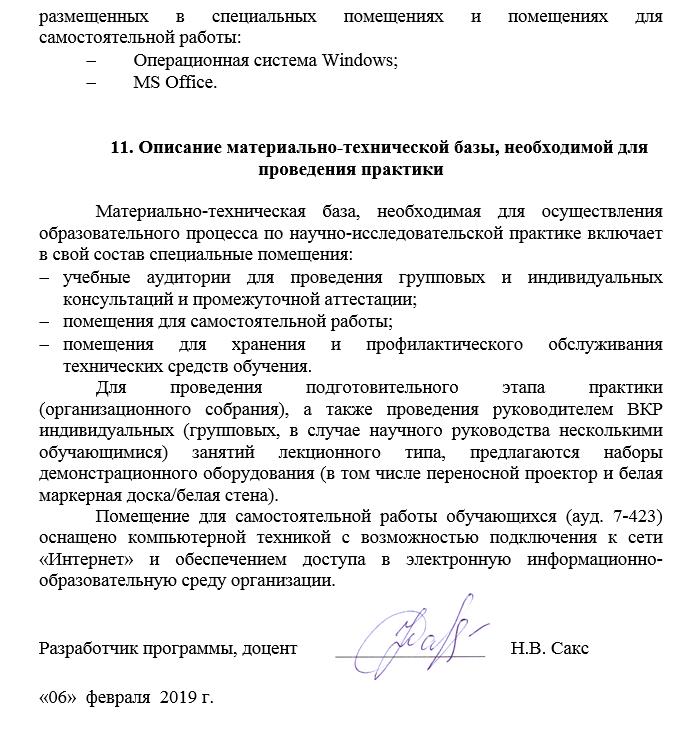 Операционная система Windows;MS Office.11. Описание материально-технической базы, необходимой для проведения практикиМатериально-техническая база, необходимая для осуществления образовательного процесса по научно-исследовательской практике включает в свой состав специальные помещения: учебные аудитории для проведения групповых и индивидуальных консультаций и промежуточной аттестации; помещения для самостоятельной работы;помещения для хранения и профилактического обслуживания технических средств обучения. Для проведения подготовительного этапа практики (организационного собрания), а также проведения руководителем ВКР индивидуальных (групповых, в случае научного руководства несколькими обучающимися) занятий лекционного типа, предлагаются наборы демонстрационного оборудования (в том числе переносной проектор и белая маркерная доска/белая стена).Помещение для самостоятельной работы обучающихся (ауд. 7-423) оснащено компьютерной техникой с возможностью подключения к сети «Интернет» и обеспечением доступа в электронную информационно-образовательную среду организации.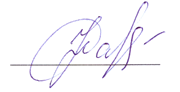 Разработчик программы, доцент  					Н.В. Сакс«06»  февраля  2019 г. Заведующий кафедрой«Экономика транспорта»____________Н.А. Журавлева«06 »      февраля       2019 г.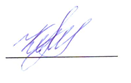 Председатель методической комиссии факультета «Экономика и менеджмент»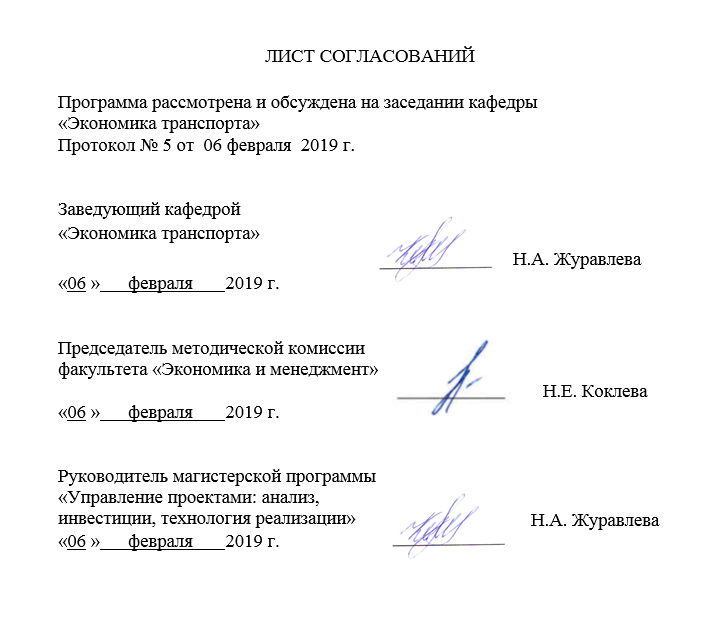 __________Н.Е. Коклева«06 »      февраля       2019 г.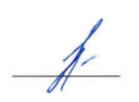 Руководитель магистерской программы«Управление проектами: анализ, инвестиции, технология реализации»__________Н.А. Журавлева«06 »      февраля       2019 г.Вид учебной работыВсего часовСеместрСеместрСеместрВид учебной работыВсего часов123Самостоятельная работа (СРС) (всего)32472144108Форма контроля знанийЗЗЗЗОбщая трудоемкость: час / з.е.324/972/2144/4108/3Продолжительность практики: неделя62Вид учебной работыВсего часовКурсКурсВид учебной работыВсего часов12Самостоятельная работа (СРС) (всего)32425272Форма контроля знанийЗЗЗОбщая трудоемкость: час / з.е.324/9252/772/2Продолжительность практики: неделя6Этапы проведения научно-исследовательской работыФорма и место проведенияРезультат(форма отчета)1 курс 1 семестр1 курс 1 семестр1 курс 1 семестр1. ПодготовительныйОрганизационное собрание, ПГУПС, кафедра «Экономика транспорта». Направление на научно-исследовательскую работу, получение задания.2. Учебный 1 семестрВыполнение программы научно-исследовательской работыПодбор научной литературы по теоретическим и методологическим аспектам темы исследования 3. Заключительный  Оформление отчета, защита отчета по научно-исследовательской работе, кафедра «Экономика транспорта».Отчет 1  курс 2 семестр1  курс 2 семестр1  курс 2 семестр1. ПодготовительныйОрганизационное собрание, ПГУПС, кафедра «Экономика транспорта». Направление на научно-исследовательскую работу, получение задания.2. Учебный 2 семестрВыполнение программы научно-исследовательской работыПодготовка материалов по теме исследования для выступления на конференциях, семинарах, круглых столах;научный доклад на научном семинаре; научная статья (эссе). 3. Заключительный  Оформление отчета, защита отчета по научно-исследовательской работе, кафедра «Экономика транспорта».Отчет 2 курс3 семестр2 курс3 семестр2 курс3 семестр1. ПодготовительныйОрганизационное собрание, ПГУПС, кафедра «Экономика транспорта». Направление на научно-исследовательскую работу, получение задания.2. Учебный 3 семестрВыполнение программы научно-исследовательской работыПубличная защита отчета о результатах НИР магистранта, научная статья. 3. Заключительный  Оформление отчета, защита отчета по научно-исследовательской работе, кафедра «Экономика транспорта».Отчет Этапы проведения научно-исследовательской работыФорма и место проведенияРезультат(форма отчета)1 курс1 курс1 курс1. ПодготовительныйОрганизационное собрание, ПГУПС, кафедра «Экономика транспорта». Направление на научно-исследовательскую работу, получение задания.2. Учебный Выполнение программы научно-исследовательской работыПодбор научной литературы по теоретическим и методологическим аспектам темы исследования.Подготовка материалов по теме исследования для выступления на конференциях, семинарах, круглых столах;научный доклад на научном семинаре;научная статья. 3. Заключительный  Оформление отчета, защита отчета по научно-исследовательской работе, кафедра «Экономика транспорта».Отчет 2 курс2 курс2 курс1. ПодготовительныйОрганизационное собрание, ПГУПС, кафедра «Экономика транспорта». Направление на научно-исследовательскую работу, получение задания.2. Учебный Выполнение программы научно-исследовательской работыВыступления на конференциях, семинарах, круглых столах;научный доклад на научном семинаре;научная статья.3. Заключительный  Оформление отчета, защита отчета по научно-исследовательской работе, кафедра «Экономика транспорта».Отчет.  